Drive-Through Screening and Testing ProcessDrive-Through screening and testing allows healthcare providers (e.g. community health nurses) to rapidly evaluate and test clients by using the individual’s automobile as an isolation compartment. This is an innovative method of care and can act as surge healthcare delivery during an emerging infectious disease outbreak.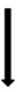 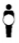 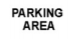 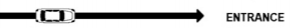 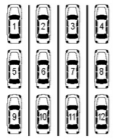 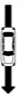 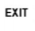 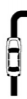 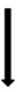 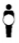 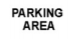 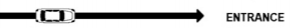 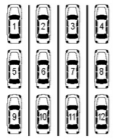 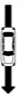 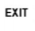 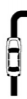 		Figure 3. Diagram of Drive-Through Testing.The benefits of Drive-Through Screening and Testing are:Respects social distancingMitigates person-to-person spread of infectious disease by eliminating the need to be in waiting roomsFrees up space in the emergency department and alleviates associated delaysConsiderations when setting up mass screening and testing drive-throughs:Screening should be performed virtually or over the phoneTesting will occur for clients who have been assessed, are eligible and given an appointment date and timeSafeguards should be considered in the parking structure to prevent collisionsLimitations of drive-through testing may be the lack of air conditioning, heat and bathroomsDrive-Through Screening/Testing Flow AlgorithmFigure 4. The five steps of the drive-through screening and testing process consists of (1) conducting the screening process over the phone, (2) having clients who are eligible to attend the drive-through test, (3) having a knowledgeable individual ready at the entrance to greet and provide instructions to the clients, (4) having the healthcare provider (e.g. community health nurse) go to the client’s vehicle and perform the test, and (5) directing the clients to the exit.  Considerations for the Drive-Through Screening and Testing Process:(1) ScreeningCommunities will be notified that symptomatic clients should contact the healthcare provider (e.g. community health nurse) for screening. The screening process will be delivered virtually or over the phone. (2) Line up by appointmentIf the client has been assessed and is eligible for testing based on a pre-determined criteria, they will be assigned a specific date and time for their test.Please note that only clients who have been screened over the phone can be tested. They are not permitted to bring additional family members with them unless they have been pre-screened as well. If the client misses their appointment, they will have to be re-screened.(3) EntranceStaffing should be dedicated to the entrance toGreet the client by stating your name, occupation and what you will be doingConfirm the client’s identification and appointmentAsk the client if they are a healthcare workerAsk the client if they need any immediate medical attentionExplain to the client that cars need to be turned off during the testing procedure and to keep the window rolled up when the nurse is not at the car’s window(4) TestingThe healthcare provider (e.g. community health nurse) will retrieve the testing kits and perform the swab. Please refer to the following procedure for more information.(5) ExitOnce the testing is completed, the healthcare provider (e.g. community health nurse) shall direct the client to leave the drive-through test area and provide client teaching.Procedure for Drive-Through Testing for COVID-19Objectives: The objectives of the drive-through testing procedure for COVID-19 is to help community health nurses (CHNs) and contracted workers (CWs) employed by First Nations Inuit Health Branch (FNIHB) to understand how to set up and perform testing by a drive-through process for clients who are symptomatic and meet the criteria for testing.Applicability: This procedure applies to CHNs and CWs employed by FNIHB. This includes at minimum one community health nurse (e.g. registered nurse, licensed practical nurse or nurse practitioner) and if available, two non-nursing staff members (e.g. community health representative, healthcare aide, receptionist, security officer, environmental health officer, dental therapist).Consideration: This procedure is only intended to be used as a guideProcedure: Equipment: Personal Protective Equipment/CleaningGownsGlovesHand sanitizerFace shields or eye shields or safety glassesProcedural/surgical masksDisinfecting wipesPaper towelsBiohazardous bagsGarbage bin and garbage bagsCleaning/bleach solutionDocumentationScreening form, if available or necessaryTesting kit: Requisition formOther suppliesTesting kit	Includes: biohazard bag, swab, completed requisition with testing site 	(with COVID-19 testing on the right bottom corner), Medical Officer of 	Health’s ID number, self-isolation sheet, and two client labelsTable (1)	For designated clean area and to contain unused/clean PPE, testing 	packages, pens, forms and hand sanitizerTable (2)	For designated dirty area and to contain specimen container and hand 	sanitizerGarbage bins and liners 	For PPE used during the testing processSignage	Includes: Entrance, Testing Area, and ExitPrior to the Drive-Through TestingSet up the Clean Area 2.1.1 Set up a designated table for unused PPE supplies, testing packages, 	pens, forms and hand sanitizers.Set up the Dirty Area2.2.1 Place a garbage bag for PPE supplies that was used during the testing 	process2.2.2 Set up a designated table for collected specimen containers and hand 	sanitizersPerform hand hygiene and donn PPEPlease refer to First Nations and Inuit Health Branch-Alberta Region’s Infection Prevention and Control Guidelines: Community Health for more informationPlease note gowns and gloves should be changed after every test performed. Procedural/surgical masks and face shields may not need to be changed after every test performed by should be changed if contaminated, visibly soiled or when the healthcare provider goes for a break.During the Drive-Through Testing:Approach the client’s vehicle, ask the client to roll down the window and introduce yourself. Please note do NOT touch the vehicle or the client. Introductions should include: your first name, your role or professional designation and the purpose of the client encounter. Confirm the client’s identification, and appointment date and time.Please note this should be done by asking for the client’s name and identifiers, as per FNIHB or facility policy.Ask the client if they need any immediate medical attention and if they are a healthcare worker.Please refer to the Alberta Public Health Disease Management Guidelines-Coronavirus-COVID-19. If the client is a healthcare worker, write HCW on the top of the requisition. Instruct the client to turn off the engine during the testing process and to keep the window rolled up when the nurse is not present.Retrieve and open the testing kit.3.5.1 Write the time and date of the specimen collection on the requisition and 	the label.	Please note ensure that the label matches the requisition.3.5.2 Explain the testing procedure to the client	Please refer to the powerpoint for case management and testing for more 	information.Carry out the test by swabbing both nares using the aptima swabs3.6.1 Place the swab in the collection tube, snap the blue handle and secure the 	lid3.6.2 Place the specimen in the biohazard bag3.6.3 Place the biohazard bag in the specimen transport containerAfter the Drive-Through Testing:Provide the client teaching on COVID-19	Please refer to the Education Materials for Clients in the First Nations and Inuit 	Coronavirus Pandemic Response Nursing Care Resource Manual-Alberta 	RegionDirect the client to the exitGo to the Dirty Area, doff PPE and perform hand hygienePlease refer to First Nations and Inuit Health Branch-Alberta Region’s Infection Prevention and Control Guidelines: Community Health for more information